YAKIN DOĞU İLKOKULU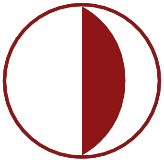 ÖĞRENCİ KAYIT FORMU(The Near East Junior College Student Registration Form)Aşağıda istenilen bilgilerin eksiksiz olarak doldurulması gerekmektedir.(The information requested below must be completed in full.)Kesin kayıt yaptıracak öğrencinin, okul ücretinin ilk taksidi ile kayıt ücretini ödediğini gösteren dekontları (veya kopyalarını) okul idaresine ibraz etmesi gerekmektedir. Ön kayıt dahil, kayıt yaptıran öğrencinin herhangi bir nedenle okuldan ayrılması durumunda yatırılan para geriye verilmez.Adı-Soyadı (Name-Surname):…………………………………………………………………..Doğum Tarihi (Date of Birth):…………………………………………………………………..Kimlik No (Identity No):…………………………………………………………………..Doğum Yeri (Place of Birth ):…………………………………………………………………..Uyruğu (Nationality):…………………………………………………………………..Cinsiyeti (Gender):                 Kız (Girl)                          Erkek (Boy)Kan Grubu (Blood Group):…………………………………………………………………..Geldiği Okul (Previous School):……………………………………………………………………………………………Başvurduğu Sınıf (Class Applied For):……………………………………………………………………………………………Okulumuzda veya kolejimizde başka kardeşi var mı? 	                Evet (Yes)               Hayır (No)            		Okulumuzda veya kolejimizde başka kardeşi var mı? 	                Evet (Yes)               Hayır (No)            		Okulumuzda veya kolejimizde başka kardeşi var mı? 	                Evet (Yes)               Hayır (No)            		Okulumuzda veya kolejimizde başka kardeşi var mı? 	                Evet (Yes)               Hayır (No)            		Okulumuzda veya kolejimizde başka kardeşi var mı? 	                Evet (Yes)               Hayır (No)            		Okulumuzda veya kolejimizde başka kardeşi var mı? 	                Evet (Yes)               Hayır (No)            		Okulumuzda veya kolejimizde başka kardeşi var mı? 	                Evet (Yes)               Hayır (No)            		(Do you have a sibling at the primary or secondary school?)(Do you have a sibling at the primary or secondary school?)(Do you have a sibling at the primary or secondary school?)(Do you have a sibling at the primary or secondary school?)(Do you have a sibling at the primary or secondary school?)(Do you have a sibling at the primary or secondary school?)(Do you have a sibling at the primary or secondary school?)Varsa, adı (If so, name)	:……………………………………………….Sınıfı (Class) :……………………………………..Varsa, adı (If so, name)	:……………………………………………….Sınıfı (Class) :……………………………………..Varsa, adı (If so, name)	:……………………………………………….Sınıfı (Class) :……………………………………..Varsa, adı (If so, name)	:……………………………………………….Sınıfı (Class) :……………………………………..Varsa, adı (If so, name)	:……………………………………………….Sınıfı (Class) :……………………………………..Varsa, adı (If so, name)	:……………………………………………….Sınıfı (Class) :……………………………………..Varsa, adı (If so, name)	:……………………………………………….Sınıfı (Class) :……………………………………..                                        ……………………………………………….                       ……………………………………..                                        ……………………………………………….                       ……………………………………..                                        ……………………………………………….                       ……………………………………..                                        ……………………………………………….                       ……………………………………..                                        ……………………………………………….                       ……………………………………..                                        ……………………………………………….                       ……………………………………..                                        ……………………………………………….                       ……………………………………..                                        ……………………………………………….                       ……………………………………..                                        ……………………………………………….                       ……………………………………..                                        ……………………………………………….                       ……………………………………..                                        ……………………………………………….                       ……………………………………..                                        ……………………………………………….                       ……………………………………..                                        ……………………………………………….                       ……………………………………..                                        ……………………………………………….                       ……………………………………..                                        ……………………………………………….                       ……………………………………..                                        ……………………………………………….                       ……………………………………..                                        ……………………………………………….                       ……………………………………..                                        ……………………………………………….                       ……………………………………..                                        ……………………………………………….                       ……………………………………..                                        ……………………………………………….                       ……………………………………..                                        ……………………………………………….                       ……………………………………..Servisin öğrenciyi alacağı ev adresi 			 :........................................................................................	Servisin öğrenciyi alacağı ev adresi 			 :........................................................................................	Servisin öğrenciyi alacağı ev adresi 			 :........................................................................................	Servisin öğrenciyi alacağı ev adresi 			 :........................................................................................	Servisin öğrenciyi alacağı ev adresi 			 :........................................................................................	Servisin öğrenciyi alacağı ev adresi 			 :........................................................................................	Servisin öğrenciyi alacağı ev adresi 			 :........................................................................................	(Home address at which bus service will collect child)        ........................................................................................																				(Home address at which bus service will collect child)        ........................................................................................																				(Home address at which bus service will collect child)        ........................................................................................																				(Home address at which bus service will collect child)        ........................................................................................																				(Home address at which bus service will collect child)        ........................................................................................																				(Home address at which bus service will collect child)        ........................................................................................																				(Home address at which bus service will collect child)        ........................................................................................																				Servisin öğrenciyi bırakacağı adres			 : .......................................................................................	Servisin öğrenciyi bırakacağı adres			 : .......................................................................................	Servisin öğrenciyi bırakacağı adres			 : .......................................................................................	Servisin öğrenciyi bırakacağı adres			 : .......................................................................................	Servisin öğrenciyi bırakacağı adres			 : .......................................................................................	Servisin öğrenciyi bırakacağı adres			 : .......................................................................................	Servisin öğrenciyi bırakacağı adres			 : .......................................................................................	(Address at which bus service will leave child)                     .......................................................................................																					(Address at which bus service will leave child)                     .......................................................................................																					(Address at which bus service will leave child)                     .......................................................................................																					(Address at which bus service will leave child)                     .......................................................................................																					(Address at which bus service will leave child)                     .......................................................................................																					(Address at which bus service will leave child)                     .......................................................................................																					(Address at which bus service will leave child)                     .......................................................................................																					Okul idaresi tarafından bilinmesi gereken önemli bir durumu varsa; nedir?					Okul idaresi tarafından bilinmesi gereken önemli bir durumu varsa; nedir?					Okul idaresi tarafından bilinmesi gereken önemli bir durumu varsa; nedir?					Okul idaresi tarafından bilinmesi gereken önemli bir durumu varsa; nedir?					Okul idaresi tarafından bilinmesi gereken önemli bir durumu varsa; nedir?					Okul idaresi tarafından bilinmesi gereken önemli bir durumu varsa; nedir?					Okul idaresi tarafından bilinmesi gereken önemli bir durumu varsa; nedir?					Is there anything about your child that you feel the school administration should be informed of?	Is there anything about your child that you feel the school administration should be informed of?	Is there anything about your child that you feel the school administration should be informed of?	Is there anything about your child that you feel the school administration should be informed of?	Is there anything about your child that you feel the school administration should be informed of?	Is there anything about your child that you feel the school administration should be informed of?	Is there anything about your child that you feel the school administration should be informed of?	……………………………………………………………………………………………………………………………………….……………………………………………………………………………………………………………………………………….……………………………………………………………………………………………………………………………………….……………………………………………………………………………………………………………………………………….……………………………………………………………………………………………………………………………………….……………………………………………………………………………………………………………………………………….……………………………………………………………………………………………………………………………………….Annesinin (Mother's Details)Annesinin (Mother's Details)Annesinin (Mother's Details)Annesinin (Mother's Details)Annesinin (Mother's Details)Annesinin (Mother's Details)Annesinin (Mother's Details)Adı–Soyadı (Name-Surname):Doğum Tarihi (Date of Birth):Doğum Tarihi (Date of Birth):Doğum Tarihi (Date of Birth):Doğum Tarihi (Date of Birth):K.K.No (Identity No):K.K.No (Identity No):Tahsil durumu (uygun olana X  işareti koyunuz)(Education Status-Please tick the appropriate box)Tahsil durumu (uygun olana X  işareti koyunuz)(Education Status-Please tick the appropriate box)OrtaokulMiddle SchoolOrtaokulMiddle SchoolLiseHigh SchoolÜniversiteUniversityÜniversite ÜstüPost GraduteÇalıştığı Yer ve Görevi (Work Place and Position):Çalıştığı Yer ve Görevi (Work Place and Position):Çalıştığı Yer ve Görevi (Work Place and Position):Çalıştığı Yer ve Görevi (Work Place and Position):Çalıştığı Yer ve Görevi (Work Place and Position):Çalıştığı Yer ve Görevi (Work Place and Position):Çalıştığı Yer ve Görevi (Work Place and Position):Ev Adresi (Home Address):Ev Adresi (Home Address):Ev Adresi (Home Address):Ev Telefonu (Home No):Ev Telefonu (Home No):Ev Telefonu (Home No):Ev Telefonu (Home No):Ev Adresi (Home Address):Ev Adresi (Home Address):Ev Adresi (Home Address):Cep Telefonu (Mobile No):Cep Telefonu (Mobile No):Cep Telefonu (Mobile No):Cep Telefonu (Mobile No):E-mail:E-mail:E-mail:İş Telefonu (Work No) :İş Telefonu (Work No) :İş Telefonu (Work No) :İş Telefonu (Work No) :Babasının (Father's Details)Babasının (Father's Details)Babasının (Father's Details)Babasının (Father's Details)Babasının (Father's Details)Babasının (Father's Details)Babasının (Father's Details)Adı–Soyadı (Name-Surname):Doğum Tarihi (Date of Birth):Doğum Tarihi (Date of Birth):Doğum Tarihi (Date of Birth):Doğum Tarihi (Date of Birth):K.K.No (Identity No):K.K.No (Identity No):Tahsil Durumu (uygun olana X  işareti koyunuz)(Education Status-Please tick the appropriate box)Tahsil Durumu (uygun olana X  işareti koyunuz)(Education Status-Please tick the appropriate box)OrtaokulMiddle SchoolOrtaokulMiddle SchoolLiseHigh SchoolÜniversiteUniversityÜniversite ÜstüPost GraduteÇalıştığı yer ve görevi (Work Place and Position):Çalıştığı yer ve görevi (Work Place and Position):Çalıştığı yer ve görevi (Work Place and Position):Çalıştığı yer ve görevi (Work Place and Position):Çalıştığı yer ve görevi (Work Place and Position):Çalıştığı yer ve görevi (Work Place and Position):Çalıştığı yer ve görevi (Work Place and Position):Ev Adresi (Home Address):Ev Adresi (Home Address):Ev Adresi (Home Address):Ev Telefonu (Home No):Ev Telefonu (Home No):Ev Telefonu (Home No):Ev Telefonu (Home No):Ev Adresi (Home Address):Ev Adresi (Home Address):Ev Adresi (Home Address):Cep Telefonu (Mobile No):Cep Telefonu (Mobile No):Cep Telefonu (Mobile No):Cep Telefonu (Mobile No):E-mail:E-mail:E-mail:İş Telefonu (Work No) :İş Telefonu (Work No) :İş Telefonu (Work No) :İş Telefonu (Work No) :Anne ve babanın medeni hali (uygun olana  X  işareti koyunuz)Anne ve babanın medeni hali (uygun olana  X  işareti koyunuz)Anne ve babanın medeni hali (uygun olana  X  işareti koyunuz)Anne ve babanın medeni hali (uygun olana  X  işareti koyunuz)Anne ve babanın medeni hali (uygun olana  X  işareti koyunuz)Anne ve babanın medeni hali (uygun olana  X  işareti koyunuz)Anne ve babanın medeni hali (uygun olana  X  işareti koyunuz)Anne ve babanın medeni hali (uygun olana  X  işareti koyunuz)Anne ve babanın medeni hali (uygun olana  X  işareti koyunuz)Anne ve babanın medeni hali (uygun olana  X  işareti koyunuz)(Parents' Marital Status-Please tick the appropriate box)(Parents' Marital Status-Please tick the appropriate box)(Parents' Marital Status-Please tick the appropriate box)(Parents' Marital Status-Please tick the appropriate box)(Parents' Marital Status-Please tick the appropriate box)(Parents' Marital Status-Please tick the appropriate box)(Parents' Marital Status-Please tick the appropriate box)(Parents' Marital Status-Please tick the appropriate box)(Parents' Marital Status-Please tick the appropriate box)(Parents' Marital Status-Please tick the appropriate box)Beraber(Married)Boşanmış(Divorced) Birisi vefat etmiş(If either party is bereaved)Birisi vefat etmiş(If either party is bereaved)Birisi vefat etmiş(If either party is bereaved)Birisi vefat etmiş(If either party is bereaved)Birisi vefat etmiş(If either party is bereaved)İkiside vefat etmiş(If both parties are bereaved)İkiside vefat etmiş(If both parties are bereaved)İkiside vefat etmiş(If both parties are bereaved)Anne-Baba Dışındaki Velisinin (Guardian's Details)Anne-Baba Dışındaki Velisinin (Guardian's Details)Anne-Baba Dışındaki Velisinin (Guardian's Details)Anne-Baba Dışındaki Velisinin (Guardian's Details)Anne-Baba Dışındaki Velisinin (Guardian's Details)Anne-Baba Dışındaki Velisinin (Guardian's Details)Anne-Baba Dışındaki Velisinin (Guardian's Details)Anne-Baba Dışındaki Velisinin (Guardian's Details)Anne-Baba Dışındaki Velisinin (Guardian's Details)Anne-Baba Dışındaki Velisinin (Guardian's Details)Adı–Soyadı (Name-Surname):Adı–Soyadı (Name-Surname):Adı–Soyadı (Name-Surname):Doğum Tarihi (Date of Birth):Doğum Tarihi (Date of Birth):Doğum Tarihi (Date of Birth):Doğum Tarihi (Date of Birth):Doğum Tarihi (Date of Birth):K.K.No (Identity No):K.K.No (Identity No):Tahsil Durumu (uygun olana X  işareti koyunuz)(Education Status-Please tick the appropriate box)Tahsil Durumu (uygun olana X  işareti koyunuz)(Education Status-Please tick the appropriate box)Tahsil Durumu (uygun olana X  işareti koyunuz)(Education Status-Please tick the appropriate box)Tahsil Durumu (uygun olana X  işareti koyunuz)(Education Status-Please tick the appropriate box)OrtaokulMiddle SchoolOrtaokulMiddle SchoolLiseHigh SchoolLiseHigh SchoolÜniversiteUniversityÜniversite ÜstüPost GraduteÇalıştığı Yer ve Görevi (Work Place and Position):Çalıştığı Yer ve Görevi (Work Place and Position):Çalıştığı Yer ve Görevi (Work Place and Position):Çalıştığı Yer ve Görevi (Work Place and Position):Çalıştığı Yer ve Görevi (Work Place and Position):Çalıştığı Yer ve Görevi (Work Place and Position):Çalıştığı Yer ve Görevi (Work Place and Position):Çalıştığı Yer ve Görevi (Work Place and Position):Çalıştığı Yer ve Görevi (Work Place and Position):Çalıştığı Yer ve Görevi (Work Place and Position):Ev Adresi (Home Address):Ev Adresi (Home Address):Ev Adresi (Home Address):Ev Adresi (Home Address):Ev Adresi (Home Address):Ev Telefonu (Home No):Ev Telefonu (Home No):Ev Telefonu (Home No):Ev Telefonu (Home No):Ev Telefonu (Home No):Ev Adresi (Home Address):Ev Adresi (Home Address):Ev Adresi (Home Address):Ev Adresi (Home Address):Ev Adresi (Home Address):Cep Telefonu (Mobile No):Cep Telefonu (Mobile No):Cep Telefonu (Mobile No):Cep Telefonu (Mobile No):Cep Telefonu (Mobile No):E-mail:E-mail:E-mail:E-mail:E-mail:İş Telefonu (Work No) :İş Telefonu (Work No) :İş Telefonu (Work No) :İş Telefonu (Work No) :İş Telefonu (Work No) :Başvuru formuna eklenmesi gereken evraklar(Necessary documents to be submitted with the registration form)1- Doğum belgesi veya nüfus cüzdanı	1- Birth Certificate or ID Card2- Bir adet fotoğraf2- One photograph3- Önemli sağlık sorunu varsa, doktor raporu3- Doctor's report if any serious health problems4- Ara sınıf için başvurulmuşsa, daha önceki4- Any previous school reports or documentsTo complete the registration, the initial payment receipt (or copy) must be submitted to the school administration. Once payment has been made, there is no refund of fees.* Yukarıdaki bilgileri verilen öğrencinin velisi olarak sorumluluklarımı kabul ediyorum.* I declare that the information provided by me on the above form is true and correct to the best of my knowledge and belief.Yukarıda beyan edilen bilgilerin herhangi birinde değişiklik olması durumunda okul sekreterliğini en kısa zamanda yeniden bilgilendirmenizi rica ederiz.We would appreciate you informing the school secretary immediately if there are any changes to the information given. 